 Đề thi học kì 1 Toán lớp 6 sách Chân trời sáng tạoNăm học 2021 – 2022 - Đề số 1Phần trắc nghiệm (3 điểm)Khoanh tròn vào trước mỗi câu trả lời đúng.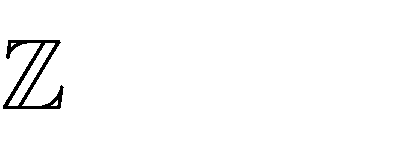 Câu 1: Cho tập hợpA  x | 2  x  3 . Số phần tử của tập hợp A là:Câu 2: Hình vẽ dưới đây có bao nhiêu hình lục giác đều?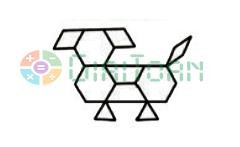 Câu 3: Nếu a chia hết cho 5, b chia hết cho 10 thì tổng a + b chia hết choCâu 4: Giá trị của biểu thức: 5.23 15.20  3.52 là:Câu 5: Giá trị x thỏa mãn biểu thức: 3.2  x  16  25Câu 6: Phát biểu nào sau đây đúng?Câu 7: Tập hợp các số nguyên là ước của 4 là:Câu 8: Nhiệt độ nóng chảy của một số chất được thống kê trong bảng sau:Nhiệt độ nóng chảy của chất nào là thấp nhất?Câu 9: Cho ba số nguyên được biểu diễn trên trục số như hình vẽ dưới đây: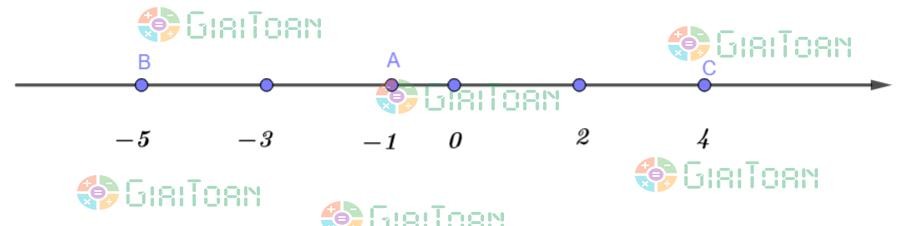 Tổng của A – B + C là bao nhiêu?Câu 10: Hình thoi có độ dài hai đường chéo lần lượt là 20m và 30m thì diện tích là:Phần tự luận (7 điểm)Câu 1: Thực hiện các phép tính (tính nhanh nếu có thể)Câu 2: Tìm x biết:Câu 3: Một sọt cam có số lượng quả cam trong khoảng từ 200 đến 300 quả. Nếu xếp vào mỗi hộp 6 quả, 12 quả hay 14 quả đều vừa đủ. Hỏi trong sọt có bao nhiêu quả cam?Câu 4: Số lượt yêu thích các món ăn nhanh của học sinh lớp 6A được cho ở biểu đồtranh như sau: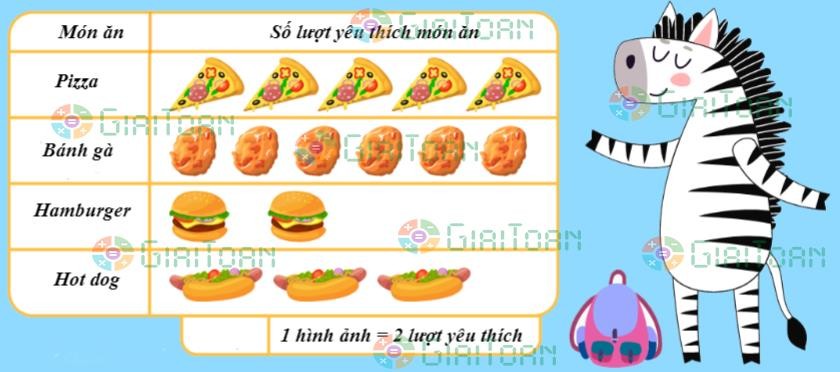 Tổng số lượt yêu thích cho các món ăn là bao nhiêu?Món ăn nào được nhiều lượt yêu thích nhất? Số lượt yêu thích là bao nhiêu?Câu 5: Tính diện tích của hình vẽ đưới đây: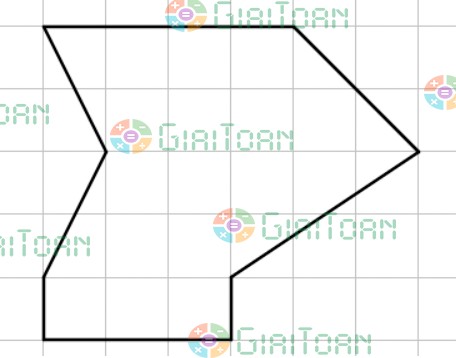 (Mỗi ô vuông có cạnh bằng 1cm)Câu 6: Tìm giá trị của x biết:  x 1   x  2  ...   x 100  5750Đáp án đề thi học kì 1 Toán lớp 6 sách Chân trời sáng tạoPhần trắc nghiệm (3 điểm)Phần tự luận (7 điểm) Câu 1:a) 83  234  34 17  83  234  34 17  83 17  234  34  100  200  300b) 15 13 15.62  25  2 15.36  25  2 15.11  2 165  163c)22 .23  35   35  20350  1200 22.23  35  35 11 22.23  35  35   11 25  0  0  25  32Câu 2:a) 37  x  48  23 37  x  25x  25  37x  12Vậy x = -12b) x2  9x2  32x  3Hoặcx2  32x  3Vậy x = 3 hoặc x = -3Câu 3:Gọi số quả cam trong sọt là x (quả) x 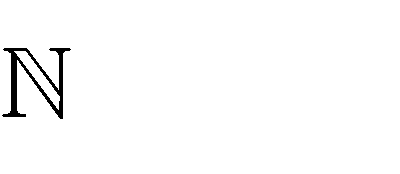 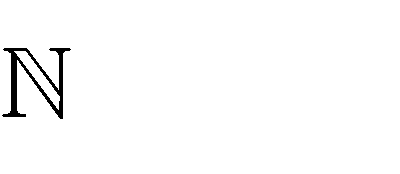 x  300Nếu xếp vào mỗi hộp 6 quả, 12 quả hay 14 quả đều vừa đủ=> x là ước chung của 12; 14; 16Hay x ∈ BC{6; 12; 14}Ta có: 6  2.3	2	212  2 .3  BCNN 6;12;14  2 .3.7  8414  2.7 BC 6;12;14  B 84  0;84;168; 252;336;... x  252Vậy trong sọt có tất cả 252 quả cam.Câu 4:Có tất cả 32 lượt yêu thíchMón ăn được yêu thích nhất là Bánh gà. Số lượt yêu thích là 6 lượt.Câu 5:Chia hình vẽ thành hai hình thang và một hình chữ nhật như sau: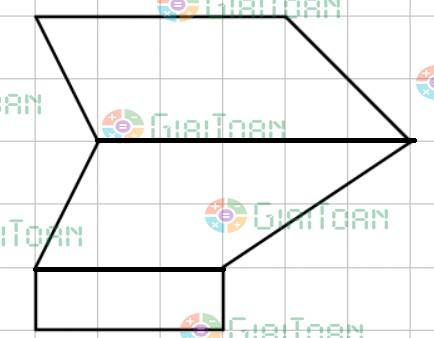 Diện tích của hình vẽ là: 20cm2Câu 6: x 1   x  2  ...   x 100  5750x 1 x  2  x 100  57501 2  3  ... 100   x  x  x  5750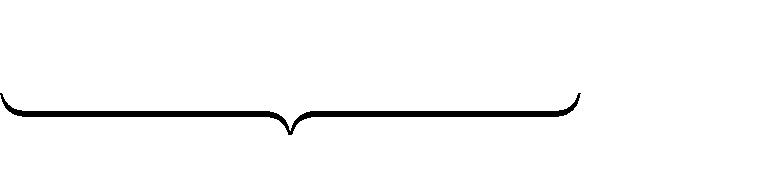 100.x101.50 100.x  57505050 100.x  5750100.x  5750  5050100x  700x  7Vậy x = 7PHÒNG GD&ĐT ……..TRƯỜNG THCS……CỘNG HÒA XÃ HỘI CHỦ NGHĨA VIỆT NAMĐộc lập - Tự do - Hạnh phúcA. 4B. 5C. 6D. 7A. 3B. 2C. 4D. 1A. 10B. 15C. 5D. 3A. 120B. 172C. 100D. 98A. -1B. -3C. 1D. 5A. -3 > -2B. -12 < -11C. -11 > 8D. -5 < -6A. {1; 2; 4}B. {-4; -2; -1; 1; 2; 4}C. {-4; -2; -1}D. {-2; 2; -4; 4}ChấtNhômRượuThủy ngânMuối ănNhiệt độ nóng chảy (oC)660-117-39801A. RượuB. NhômC. Thủy ngânD. Muối ănA. -2B. -3C. 4D. 0A. 300mB. 600mC. 300m2D. 600m2a. 83  234  34 17b. 15 13 15.62  25c.  22 .23  35   35  20350  1200	c.  22 .23  35   35  20350  1200	a. 37  x  48  23b. x2  91.B2. A3. C4. C5.D6. B7. B8. A9. D10. C